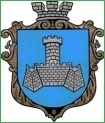 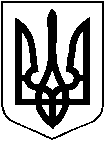 УКРАЇНАм. Хмільник Вінницької областіРОЗПОРЯДЖЕННЯМІСЬКОГО ГОЛОВИВід  25 червня  2020 р.                                                                          № 230-р           Про внесення змін до розпорядження міського голови  від 20.05.2020 р. №174-р «Про скликання та порядок підготовки    77 чергової  сесії міської ради 7 скликання», зі змінамиУ зв’язку з відсутністю кворуму депутатів міської ради  25.06.2020 року о 10.00 годині, керуючись ст.ст. 42, 59 Закону України «Про місцеве самоврядування в Україні»:1. Внести зміни до розпорядження міського голови від 20.05.2020р.                 №174-р «Про скликання та порядок підготовки 77 чергової сесії міської ради  7 скликання», зі змінами, внесеними розпорядженнями міського голови від 04.06.2020 року №199-р,  від 11.06.2020 року №205-р та від 22.06.2020 року                   №218-р, виклавши п.1, п.4 та п.5  в новій редакції: «1.Скликати чергову 78 сесію міської ради 7 скликання  30 червня 2020 року об 11.00 годині у залі засідань міської ради /2 поверх/».«4.Рекомендувати головам постійних комісій міської ради провести засідання постійних комісій 30 червня 2020 року о 09.00 год. за напрямками розгляду питань». «5.Головам постійних комісій висновки, пропозиції (рекомендації) до розглянутих на комісіях питань, протоколи засідань направити міському голові до початку сесії  30 червня 2020 року».2. Визнати п.1, п.4 та п.5 розпоряджень міського голови від 11.06.2020 року №205-р та від 22.06.2020 року №218-р такими, що втратили чинність. 3. Загальному відділу міської ради внести відповідні відомості до оригіналів документів, згідно п.2 цього розпорядження.4. Відділу інформаційної діяльності та комунікацій із громадськістю міської ради про місце, дату, час проведення сесії поінформувати населення через офіційний веб-сайт міста Хмільника, а організаційному відділу -  депутатів міської ради.5. Контроль за виконанням цього розпорядження залишаю за собою.   Міський голова		                    			 	    С.Б.Редчик	            С.П.Маташ   П.В.Крепкий   О.В.Тендерис   Н.П.Мазур   О.Д. Прокопович   Н.А.Буликова О.Ю.Семчук	